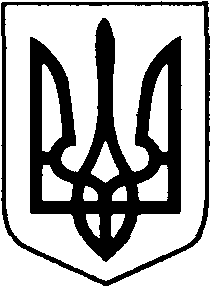 НововолинськА  міськА  радА  ВоЛИНСЬКОЇ  ОБЛАСТІВОСЬМОГО СКЛИКАННЯР І Ш Е Н Н Я21 вересня 2022 року                м. Нововолинськ                                   №   14/14    Про  внесення змін до рішення міської радивід 23.12.2020 р. № 2/38 «Про Цільовусоціальну програму оздоровленнята відпочинку дітей на 2021-2025 рр.» Відповідно до ст. 26  Закону України «Про місцеве самоврядування в Україні», абзацу 13 ст.1 Закону України «Про оздоровлення та відпочинок дітей», частини 1 статті 101 Закону України «Про статус ветеранів війни, гарантії їх соціального захисту», міська рада  ВИРІШИЛА:         1.Внести зміни до рішення міської ради від 23.12.2020 р. № 2/38 «Про Цільову соціальну програму оздоровлення та відпочинку дітей на 2021-                 2025 рр.», а саме: пункт 3 розділу ІV «Мета і основні завдання Програми» після слів: «Російської Федерації у Донецькій та Луганській областях» доповнити словами такого змісту:         «а також діти загиблих (померлих) осіб, визначених у частині першій статті 101 Закону України «Про статус ветеранів війни, гарантії їх соціального захисту».          2.Контроль за виконанням даного рішення покласти на постійну комісію з питань освіти, науки, культури, національного і духовного відродження і на заступника міського голови з питань діяльності виконавчих  органів Вікторію Скриннік.Міський голова                                                                                   Борис КАРПУСЮлія Галько 41070